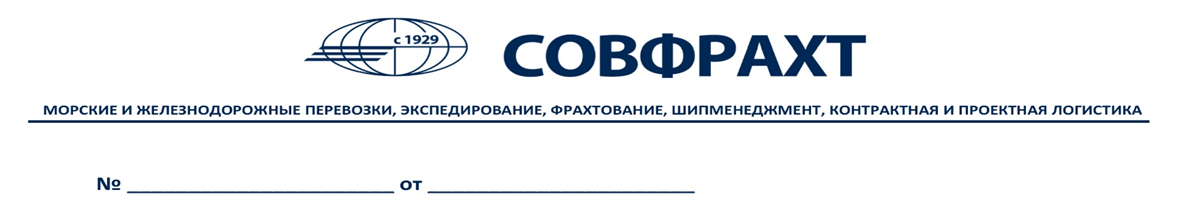 ИЗВЕЩЕНИЕ О МАРКЕТИНГОВЫХ ИССЛЕДОВАНИЯХАкционерное общество «Совфрахт» (АО «Совфрахт») приглашает Вас принять участие в маркетинговых исследованиях:Вид процедуры: 	открытые маркетинговые исследования в электронной формеНаименование Заказчика: АО «Совфрахт»Местонахождение: 121096, г. Москва, ул. Василисы Кожиной, д. 1, корпус 1, этаж 6, каб. 611, ДЦ «Парк Победы»Почтовый адрес: 121096, г. Москва, ул. Василисы Кожиной, д. 1, корпус 1, этаж 6, каб. 611, ДЦ «Парк Победы»Электронная почта: zakupki@sovfracht.ru Контактный телефон/факс: +7 (495) 258-27-41 (6389)Официальный сайт заказчика: www.sovfracht.ruПредмет маркетинговых исследований: Выполнение капитального ремонта резервуаров РГС-120.Условия, сроки (периоды) выполнения работ: в соответствии с информационной картой маркетинговых исследований.Место выполнения работ: г.Севастополь. Сведения о начальной (максимальной) цене договора: определяется по результатам анализа предоставленных заявок.   Срок, место и порядок предоставления Документации: документация маркетинговых исследований предоставляется в электронном виде на сайте ЭТП.Размер, порядок и сроки внесения платы, взимаемой Заказчиком за предоставление Документации: не предусмотреноТребования о предоставлении обеспечения заявок на участие в маркетинговом исследовании: не предусмотреноТребования о предоставлении обеспечения исполнения условий договора: в соответствии с информационной картой маркетинговых исследований.Порядок, место, дата начала и окончания подачи, а также рассмотрение поступивших заявок на участие в маркетинговых исследованиях: Порядок и место подачи: сайт электронной торговой площадки, электронная почта заказчика.дата и время начала и окончания подачи заявок на участие:с момента получения настоящего извещения по 02.08.2021, 10:00 (МСК)дата и время открытия доступа к поданным заявкам: 02.08.2021, 12:00 (МСК)дата и время рассмотрения заявок: 03.08.2021, 16:00 (МСК)Отказ от проведения процедуры: Заказчик вправе в любой момент принять решение об отказе от проведения маркетинговых исследований без объяснения причин. Отказ от проведения маркетинговых исследований не является основанием для возникновения ответственности за возможно причиненные участникам убытки, связанные с решением об отказе от проведения закупки.Дополнительные условия и комментарии:В извещение и документацию могут быть внесены изменения и дополнения. Информация о таких изменениях и дополнениях будет дополнительно размещена на ЭТП. Настоящее Извещение, равно как и Документация, а также факт приема Заказчиком заявки на участие в маркетинговом исследовании, подготовленного в соответствии с требованиями Документации, ни при каких обстоятельствах не могут истолковываться как намерение или обязательство Заказчика, выраженное или подразумеваемое, заключить договор. В данной связи, Заказчик не несет, какой бы то ни было ответственности за отказ заключить договор с лицами, обратившимися с заявками по предмету маркетингового исследования. Участник несет все расходы, связанные с получением Извещения, подготовкой и подачей Заявки. Заказчик не отвечает и не несет обязательств по этим расходам, независимо от характера проведения и результатов маркетинговых исследованиях.Настоящее Извещение не является Извещением о проведении торгов (конкурса, аукциона) в соответствии со статьями 447–449 или публичным конкурсом в соответствии со статьями 1057–1061 части второй Гражданского кодекса Российской Федерации, и не накладывает на Заказчика обязательств, установленных указанными статьями Гражданского кодекса Российской Федерации.Информация, касающаяся условий проведения маркетинговых исследований, требований к участникам и закупаемой продукции, содержится в Документации о маркетинговых исследованиях.  Выбор наиболее предпочтительного исполнителя, определение метода выполнения работ будет производиться по результатам маркетингового исследования в соответствии с условиями, определенными прилагаемой документацией.  Настоящее извещение является неотъемлемой частью Документации о маркетинговых исследованиях.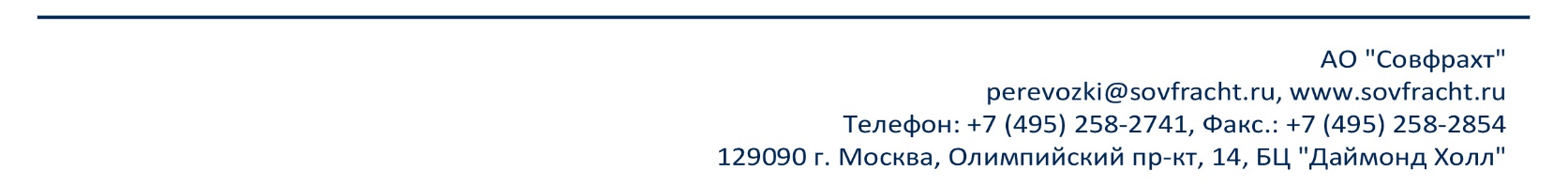 